¿MATA LA ESCUELA LA CREATIVIDAD?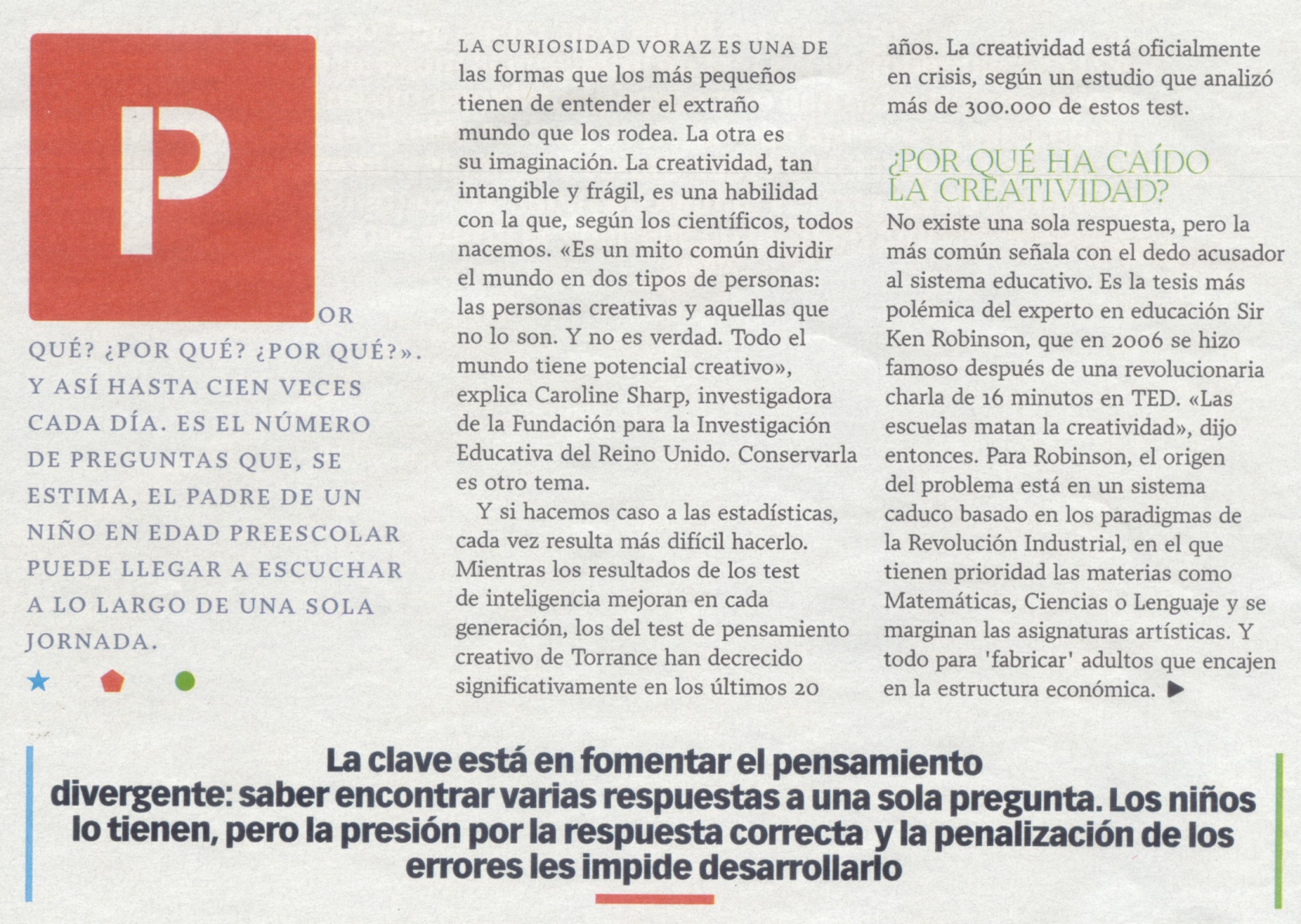 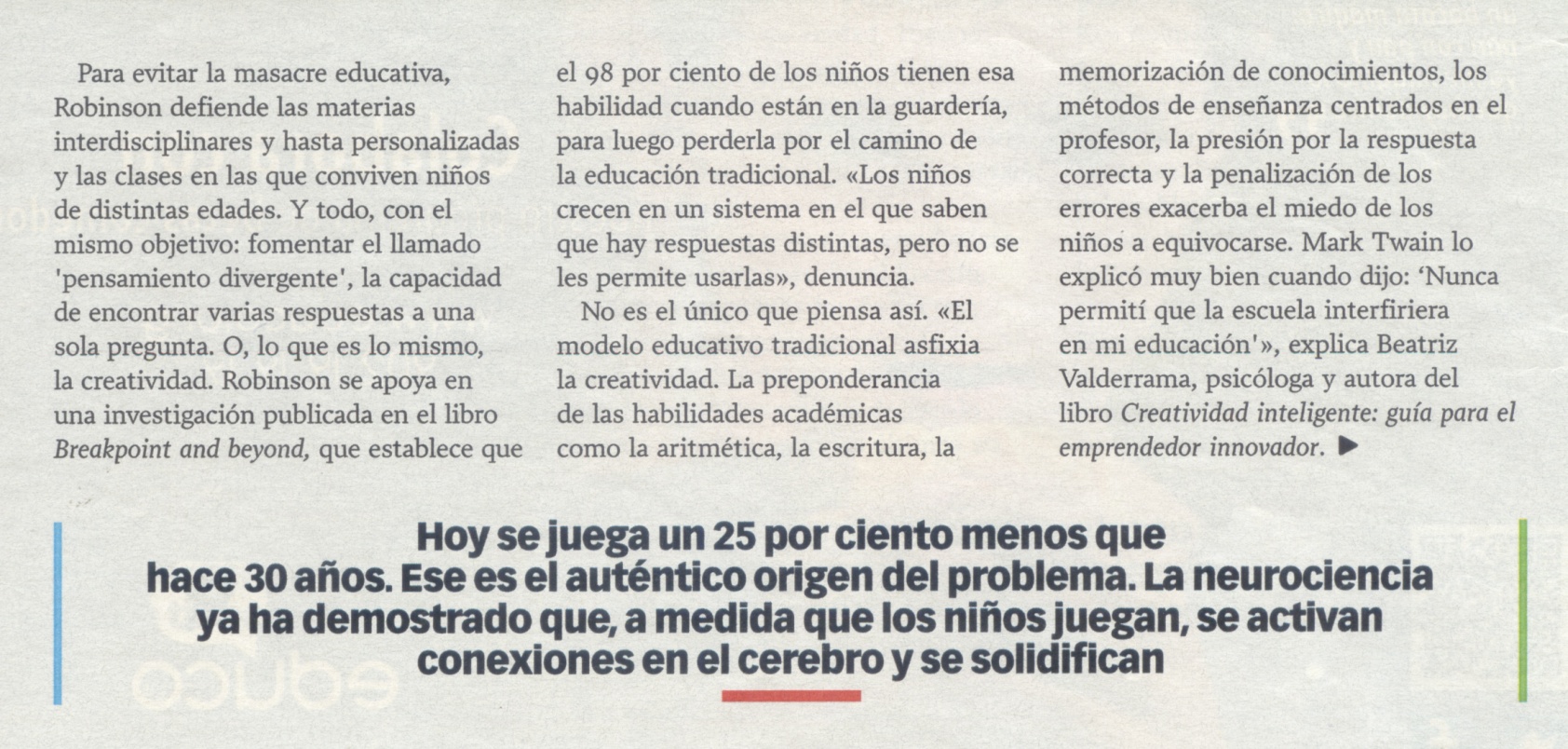 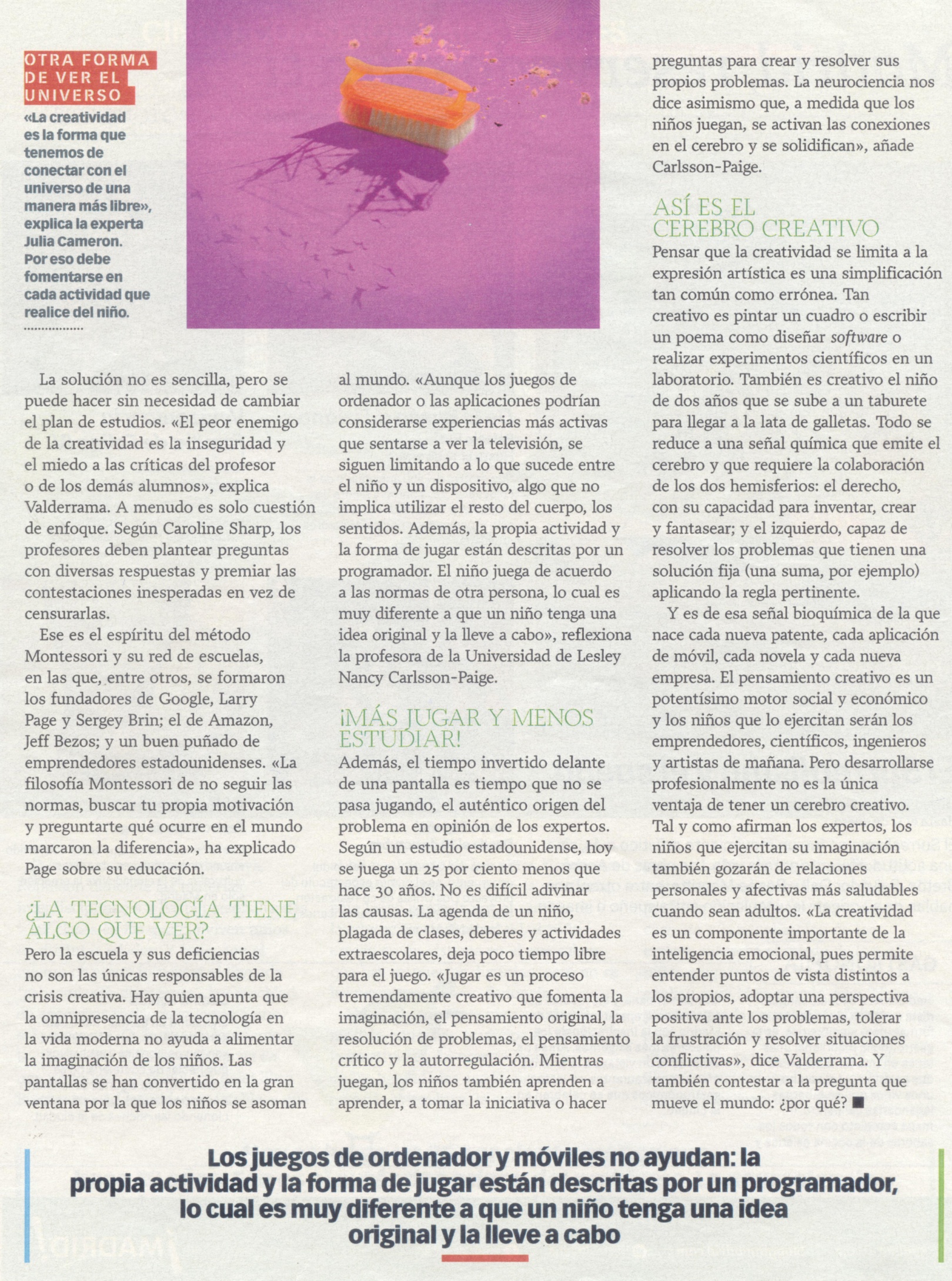 